№ п/пНаименование товара, работ, услугЕд. изм.Кол-воТехнические, функциональные характеристикиТехнические, функциональные характеристики№ п/пНаименование товара, работ, услугЕд. изм.Кол-воПоказатель (наименование комплектующего, технического параметра и т.п.)Описание, значение1.МФ-1.28Детская песочница "Волна"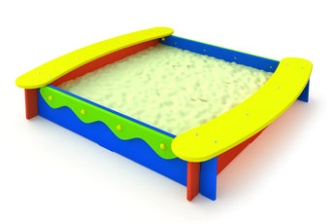 шт.1Длина  (мм)1600(± 10мм)1.МФ-1.28Детская песочница "Волна"шт.1Ширина  (мм)1700(± 10мм)1.МФ-1.28Детская песочница "Волна"шт.1Высота  (мм)280(± 10мм)1.МФ-1.28Детская песочница "Волна"шт.1Площадь зоны безопасности, м2Не менее 61.МФ-1.28Детская песочница "Волна"шт.1Применяемые материалы Применяемые материалы 1.МФ-1.28Детская песочница "Волна"шт.1ОписаниеПесочница предназначена для игры с песком и песочными изделиями детей в возрасте от 2 до 7 лет. Конструкция песочницы квадратной формы из влагостойкой фанеры1.МФ-1.28Детская песочница "Волна"шт.1Борта песочницыБоковины песочницы изготовлены из влагостойкой ФСФ фанеры толщиной не менее 21мм. по ГОСТ 3916.1-96. На двух бортах песочницах предусмотрены декоративные накладки в виде волны изготовленные из влагостойкой ФСФ фанеры толщиной не менее 21мм по ГОСТ 3916.1-96. Борта песочницы собираются между собой при помощи специальных вырезов. 1.МФ-1.28Детская песочница "Волна"шт.1СкамейкиВ верхней части песочницы с двух сторон расположены дугообразные деревянные панели выполняющие функцию детской скамейки изготовленные из влагостойкой ФСФ фанеры толщиной не менее 21мм по ГОСТ 3916.1-96. Крепление боковин и крышек песочниц между собой осуществляется при помощи монтажных уголков с двумя отверстиями. 1.МФ-1.28Детская песочница "Волна"шт.1МатериалыВлагостойкая ФСФ фанера; оцинкованный крепеж; пластиковые заглушки на места резьбовых соединений; двухкомпонентная краска для деревянных элементов; брус хвойных пород. Вся конструкция имеет скругленные безопасные углы и края. Все фанерные и деревянные элементы песочницы окрашены двухкомпонентными, профессиональными красками яркими цветов. Крепежные элементы песочницы оцинкованы и закрыты пластиковыми заглушками.Требования к оборудованиюЭлементы игровых комплексов (сегменты труб, лотки, горки, лазы) выдерживают точечную нагрузку не менее 60 кг/дм2. Все материалы сохраняют свои характеристики в диапазоне температур от -65С до + 65С. Все детали, узлы и модули игрового оборудования обеспечивают максимальную безопасность конструкций, и являться травмобезопасными для детей и взрослых. Детское оборудование не допускает застревания тела, частей тела или одежды. Подвижные и неподвижные элементы оборудования: не образовывают сдавливающих или режущих поверхностей. Используемые материалы должны быть новыми, т.е. ранее не использованными, не бывшими в эксплуатации и не демонтированными с другого объекта.Схема установки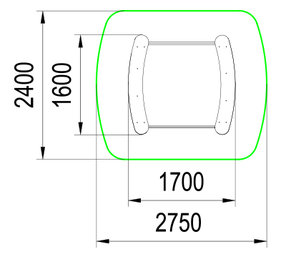 